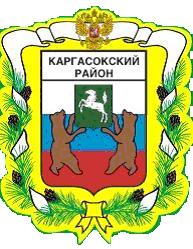 МУНИЦИПАЛЬНОЕ ОБРАЗОВАНИЕ «Каргасокский район»ТОМСКАЯ ОБЛАСТЬАДМИНИСТРАЦИЯ КАРГАСОКСКОГО РАЙОНАПОСТАНОВЛЕНИЕ08.12.2020                                                                                                                               № 257 с. КаргасокО внесении изменений в постановление Администрации Каргасокского района от 13.05.2020 № 97 «Об утверждении Порядка проведения оценки эффективности налоговых расходов муниципального образования «Каргасокский район» В связи с изменениями в структуре Администрации Каргасокского районаАдминистрация Каргасокского района постановляет:1. Внести следующие изменения в постановление Администрации Каргасокского района от 13.05.2020 № 97 «Об утверждении Порядка проведения оценки эффективности налоговых расходов муниципального образования «Каргасокский район» (далее – Постановление):1.1. в подпункте 2 пункта 3 Постановления слова «Отдел экономики и социального развития Администрации Каргасокского района» заменить словами «Отдел экономики Администрации Каргасокского района»;1.2. в пункте 2.2 приложения к Постановлению слова «Отдел экономики и социального развития Администрации Каргасокского района (далее - ОЭиСР)» заменить словами «Отдел экономики Администрации Каргасокского района (далее – ОЭ)», далее по всему тексту приложения слова «ОЭиСР» заменить словами «ОЭ».2. Действие настоящего Постановления распространяется на отношения сложившиеся с 1 декабря 2020 года.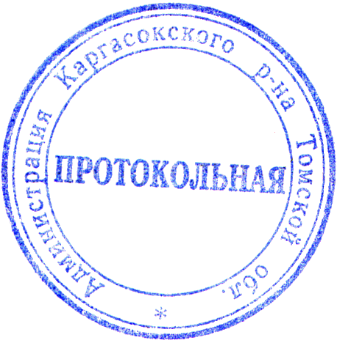 Глава Каргасокского района			                                                   А.П. АщеуловМ.С. Чиглинцева2-32-52